Publicado en Madrid el 26/11/2015 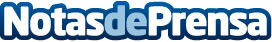 The Briefers logra en su primer año 90 'flechazos' anunciante-agenciaLa plataforma para lanzar y gestionar concursos online de agencias de publicidad 'The Briefers' acaba de cumplir su primer año con 350 agencias y proveedores de comunicación de toda España inscritos y 90 campañas, lo que supone una inversión en publicidad cercana a los 800 mil eurosDatos de contacto:The BriefersEl portal para lanzar concursos online de agencias de publicidad911739410Nota de prensa publicada en: https://www.notasdeprensa.es/the-briefers-logra-en-su-primer-ano-90 Categorias: Comunicación Marketing Emprendedores E-Commerce http://www.notasdeprensa.es